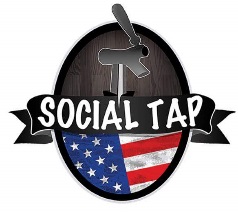 Brunch Buffet OptionsThe BasicsScrambled EggsChoice of Two Meats (Bacon, Sausage, Ham)Breakfast Potatoes $9 Per Person ++Breakfast Taco BarScrambled EggsChoice of Two Meats (Bacon, Sausage, Ham, Chorizo)Pico De Gallo, Sour Cream, Hatch Green Chili Sauce, Cheddar Jack CheeseCorn and Flour TortillasChips and Salsa$12 Per Person ++Sweet ToothPancakes or French ToastMaple Syrup, Butter, Blue Berry Syrup Choice of Two Meats (Bacon, Sausage, Ham)Scrambled EggsPotatoes$12 Per Person ++Additional ItemsFruit $2 Granola and Yogurt $3Extra Meat (Bacon, Sausage, Ham, Chorizo) $2Breakfast Potatoes $1Tortillas (Corn or Flour) $1Chips and Salsa $2Guacamole $2*all items priced per person ++Pricing includes Soft Drinks, Coffee, and TeaAlcohol and juice are additional Bar Packages Available!++ All parties are subject to applicable taxes and 20% service fee